SREDA, 8. 4. 2020Dragi devetošolci,spodaj vam pripenjam rešitve prvih dveh nalog. Upam, da vam je šlo dobro in da so vam stavčne strukture že malce bolj jasne. Šli bomo bolj počasi naprej, tako da imate danes za narediti nalogi 3 in 4 na straneh 45 in 46.Lep pozdravček,učiteljica Urša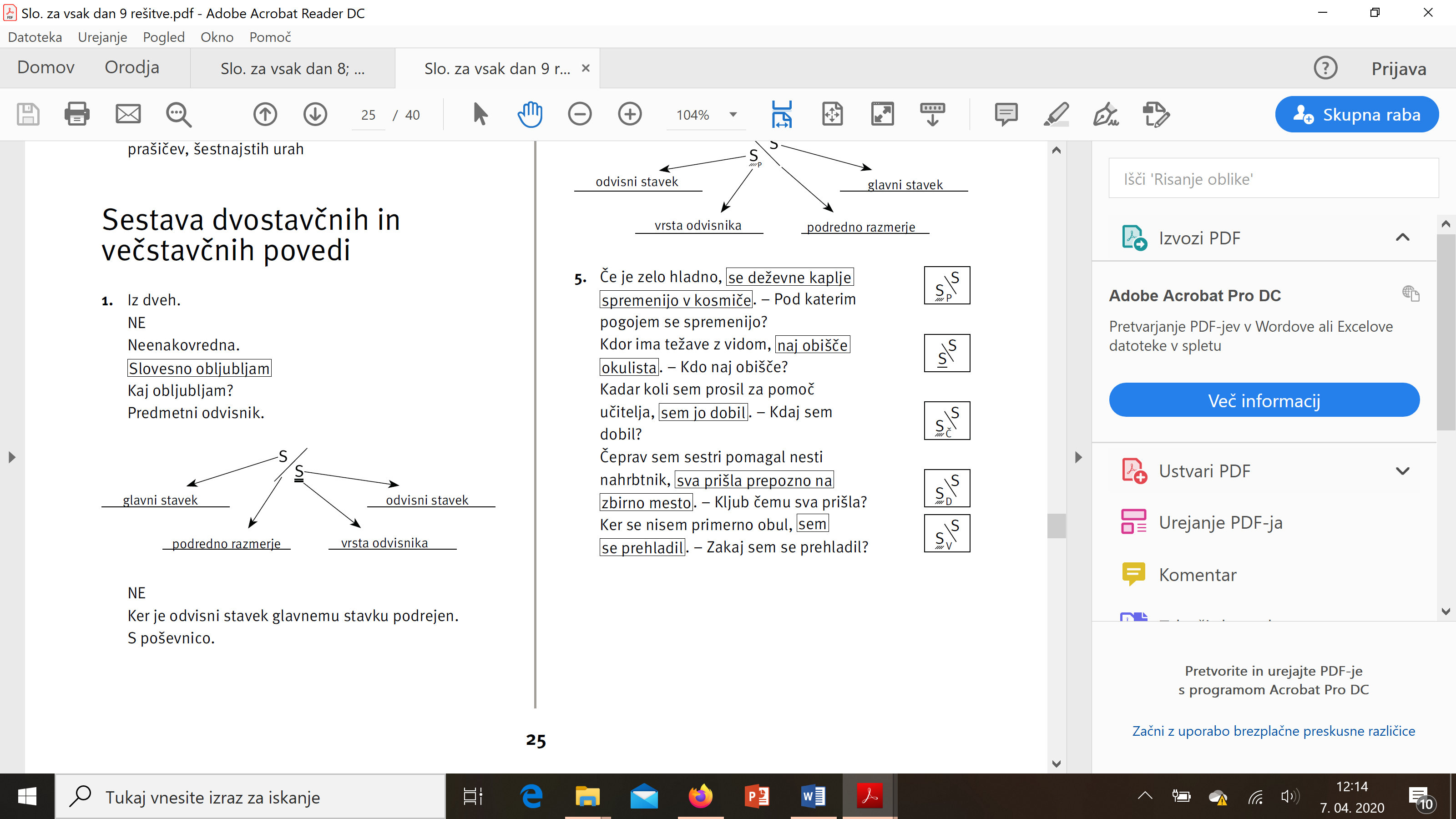 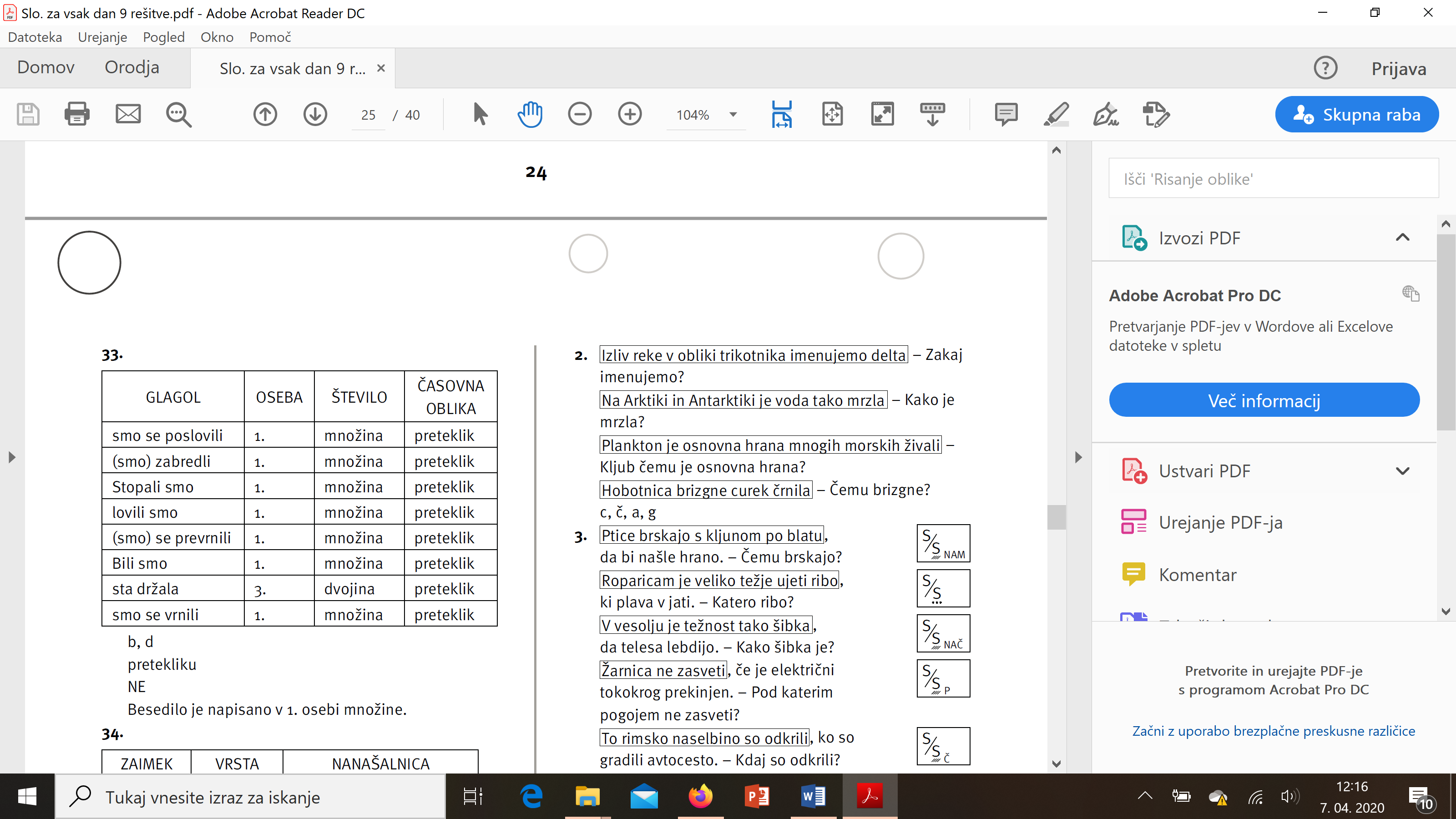 